  В соответствии  со  статьей  35  Федерального  закона  от  06.10.2003  № 131-ФЗ «Об общих принципах организации местного самоуправления в Российской Федерации», статьей 12 Устава муниципального образования Гайский городской округ Оренбургской области, рассмотрев итоги исполнения бюджета Гайского городского округа за 2021 год,                          СОВЕТ ДЕПУТАТОВ ГАЙСКОГО ГОРОДСКОГО ОКРУГА                                                            РЕШИЛ:1. Утвердить отчет об исполнении бюджета Гайского городского округа         за 2021 год по доходам в сумме 1 493 898 616,63 рублей, по расходам в сумме 1 445 821 103,75 рублей, с превышением доходов над расходами в сумме 48 077 512,88 рублей со следующими показателями по:- источникам финансирования дефицита бюджета по кодам классификации источников финансирования дефицита бюджета Гайского городского округа за 2021 год согласно приложению 1 к настоящему Решению;- доходам бюджета Гайского городского округа за 2021 год по кодам классификации доходов бюджетов согласно приложению 2 к настоящему Решению;- расходам бюджета по разделам и подразделам классификации расходов бюджета Гайского городского округа за 2021 год согласно приложению 3 к настоящему Решению;- расходам бюджета по ведомственной структуре расходов бюджета Гайского городского округа за 2021 год согласно приложению 4 к настоящему Решению;- расходам местного бюджета по целевым статьям (муниципальным программам и непрограммным направлениям деятельности), разделам, подразделам, группам (группам и подгруппам) видов расходов классификации расходов бюджета Гайского городского округа за 2021 год согласно приложению 5 к настоящему Решению;- сведениям о численности муниципальных служащих и работников муниципальных учреждений Гайского городского округа и фактических затратах на их содержание в 2021 году согласно приложению 6 к настоящему Решению.2. Определить, что:- программа муниципальных заимствований муниципального образования Гайский городской округ в 2021 году не осуществлялась.- муниципальные гарантии за счет бюджета муниципального образования Гайский городской округ в 2021 году не предоставлялись.- размер муниципального долга по состоянию на 01.01.2022 года равен нулю.          3. Контроль за исполнением настоящего Решения возложить на комиссию по бюджету, экономике, налоговой политике, промышленности, транспорту и жилищно-коммунальным вопросам.  4. Настоящее решение вступает в силу после его официального опубликования.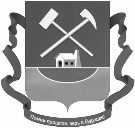              Российская Федерация                СОВЕТ ДЕПУТАТОВГАЙСКОГО ГОРОДСКОГО ОКРУГА        ОРЕНБУРГСКОЙ ОБЛАСТИ                                        6  созыв                   РЕШЕНИЕ             Российская Федерация                СОВЕТ ДЕПУТАТОВГАЙСКОГО ГОРОДСКОГО ОКРУГА        ОРЕНБУРГСКОЙ ОБЛАСТИ                                        6  созыв                   РЕШЕНИЕ             Российская Федерация                СОВЕТ ДЕПУТАТОВГАЙСКОГО ГОРОДСКОГО ОКРУГА        ОРЕНБУРГСКОЙ ОБЛАСТИ                                        6  созыв                   РЕШЕНИЕ                 от  09 июня 2022 № 122                  от  09 июня 2022 № 122                  от  09 июня 2022 № 122         Об исполнении бюджета   Гайского городского округа                за 2021 годПредседатель Совета депутатов Гайского городского округа   ___________________А.Л.ВорожцовГлава Гайского городского округа__________________О.Ю.Папунин